Guanajuato / Municipio de León GuanajuatoGuanajuato / Municipio de León GuanajuatoLey de Ingresos y Ley del Presupuesto General de EgresosLey de Ingresos y Ley del Presupuesto General de Egresosdel Ejercicio 2023del Ejercicio 2023PreguntasConsideraciones¿Qué es la Ley de Ingresos y cuál es su importancia?Es el ordenamiento jurídico en el que se indican el monto y procedencia de los ingresos que el Municipio estima obtener durante un ejercicio fiscal. Su importancia nos muestra en cada rubro la disponibilidad para la elaboración del Presupuesto de Egresos del Municipio.¿De dónde obtienen los gobiernos sus ingresos?Los ingresos del Municipio provienen principalmente de la captación de recursos propios, recursos estatales, federales y contratación de deuda¿Qué es el Presupuesto de Egresos y cuál es su importancia?El Presupuesto de Egresos es un documento de política económica, jurídico y contable que describe para un año fiscal la forma en que se va a ejercer el recurso autorizado.¿En qué se gasta?Los recursos se orientan al pago de salarios al personal que presta los diversos servicios a la ciudadanía, a la adquisición de materiales, suministros y servicios para la operación de los programas públicos y a la ejecución de actividades institucionales, así como al fortalecimiento de la infraestructura urbana y de servicios a través de la obra pública y de los diversos proyectos estratégicos.¿Para qué se gasta?Para garantizar el bienestar de la ciudadanía a través de proporcionar bienes y servicios públicos, así como apoyos a grupos vulnerables de la sociedad.¿Qué pueden hacer los ciudadanos?Consultar la página oficial del Municipio donde encontrarán información acerca de la Ley de Ingresos y el Presupuesto de Egresos, así como las diferentes acciones que está llevando a cabo la administración municipal.CRIMunicipio de León Ingreso Estimado CRIIngresos para el Ejercicio Fiscal 2023 Ingreso Estimado CRITotal7,835,165,4161Impuestos          1,651,918,665 1100Impuestos sobre los ingresos               11,687,377 1101Impuesto sobre juegos y apuestas permitidas                 3,637,435 1103Impuesto sobre rifas, sorteos, loterías y concursos                 8,049,942 1200Impuestos sobre el patrimonio          1,558,174,179 1201Impuesto predial          1,172,717,988 1202Impuesto sobre división y lotificación de inmuebles               19,775,995 1203Impuesto sobre adquisición de bienes inmuebles             365,680,195 1300Impuestos sobre la producción, el consumo y las transacciones                 6,679,336 1301Explotación de mármoles, canteras, pizarras, basaltos, cal, entre otras                             -   1303Impuesto de fraccionamientos                             -   1304Impuesto sobre diversiones y espectáculos públicos                 6,679,336 1400Impuestos al comercio exterior                             -   1500Impuestos sobre nóminas y asimilables                             -   1600Impuestos ecológicos                             -   1700Accesorios de impuestos               75,377,773 1701Recargos               41,603,921 1702Multas                 4,423,190 1703Gastos de ejecución               29,350,662 1800Otros impuestos                             -   1900Impuestos no comprendidos en la ley de ingresos vigente, causados en ejercicios fiscales anteriores pendientes de liquidación o pago                             -   2Cuotas y aportaciones de seguridad social                                         -    3Contribuciones de mejoras                        8,196 3100Contribuciones de mejoras por obras públicas                        8,196 3101Por ejecución de obras públicas urbanas                        8,196 3102Por ejecución de obras públicas rurales                             -   3103Por aportación de obra de alumbrado público                             -   3900Contribuciones de mejoras no comprendidas en la ley de ingresos vigente, causadas en ejercicios fiscales anteriores pendientes de liquidación o pago                             -   3901Contribuciones de mejoras no comprendidas en la ley de ingresos vigente, causadas en ejercicios fiscales anteriores                             -   4Derechos             378,478,069 4100Derechos por el uso, goce, aprovechamiento o explotación de bienes de dominio público                             -   4101Ocupación, uso y aprovechamiento de los bienes de dominio público del municipio                             -   4102Explotación, uso de bienes muebles o inmuebles propiedad del municipio                             -   4103Comercio ambulante                             -   4300Derechos por prestación de servicios             378,127,882 4301Por servicios de limpia                             -   4302Por servicios de panteones               15,721,295 4303Por servicios de rastro                 1,844,200 4304Por servicios de seguridad pública               15,978,976 4305Por servicios de transporte público               13,427,985 4306Por servicios de tránsito y vialidad                 3,080,000 4307Por servicios de estacionamiento                 8,419,969 4308Por servicios de salud                    567,832 4309Por servicios de protección civil                 3,014,869 4310Por servicios de obra pública y desarrollo urbano               43,481,726 4311Por servicios catastrales y prácticas de avalúos               10,931,034 4312Por servicios en materia de fraccionamientos y condominios               11,209,702 4313Por la expedición de licencias o permisos para el establecimiento de anuncios                 7,807,916 4314Constancias de factibilidad para el funcionamiento de establecimientos                             -   4315Por servicios en materia ambiental                             -   4316Por la expedición de documentos, tales como: constancias, certificados, certificaciones, cartas, entre otros.                 7,023,911 4317Por pago de concesión, traspaso, cambios de giros en los mercados públicos municipales                             -   4318Por servicios de alumbrado público             235,618,468 4319Por servicio de agua potable (servicio centralizado)                             -   4320Por servicios de cultura (casas de cultura)                             -   4321Por servicios de asistencia social                             -   4322Por servicios de juventud y deporte                             -   4323Por Servicios que presta departamento/patronato de la Feria                             -   4400Otros Derechos                             -   4500Accesorios de Derechos                    350,187 4501Recargos                             -   4502Multas                             -   4503Gasto de ejecución                    350,187 4900Derechos no comprendidos en la ley de ingresos vigente, causados en ejercicios fiscales anteriores pendientes de liquidación o pago                             -   4901Derechos por el uso, goce, aprovechamiento o explotación de bienes de dominio público                             -   4902Derechos por la prestación de servicios                             -   5Productos             113,726,953 5100Productos             113,726,953 5101Capitales y valores               88,649,780 5102Uso y arrendamiento de bienes muebles e inmuebles propiedad del municipio con particulares                    359,089 5103Formas valoradas                 1,112,011 5104Por servicios de trámite con Dependencias Federales                             -   5105Por servicios en materia de acceso a la información pública                             -   5106Enajenación de bienes muebles                             -   5107Enajenación de bienes inmuebles                             -   5109Otros productos               23,606,074 5900Productos no comprendidos en la ley de ingresos vigente, causados en ejercicios fiscales anteriores pendientes de liquidación o pago                             -   6Aprovechamientos             229,480,071 6100Aprovechamientos             225,530,053 6101Bases para licitación y movimientos padrones municipales                 2,309,173 6102Por arrastre y pensión de vehículos infraccionados                             -   6103Donativos                             -   6104Indemnizaciones no fiscales                 4,162,283 6105Sanciones no fiscales                             -   6106Multas no fiscales             123,410,737 6107Otros aprovechamientos               92,026,455 6108Reintegros                             -   6109Refrendo en materia de bebidas alcohólicas                             -   6110Fiscalización en materia de bebidas alcohólicas                             -   6111Derechos en materia de placas                             -   6112Impuesto por Servicios de Hospedaje                 3,621,405 6113Multas administrativas estatales no fiscales                             -   6300Accesorios de aprovechamientos                 3,950,018 6301Recargos                      85,438 6302Gastos de ejecución                 3,864,579 6900Aprovechamientos no comprendidos en la ley de ingresos vigente, causados en ejercicios fiscales anteriores pendientes de liquidación o pago                             -   7Ingresos por venta de bienes, prestación de servicios y otros ingresos                                        -    8Participaciones, aportaciones, convenios, incentivos derivados de la colaboración fiscal y fondos distintos de aportaciones          4,513,542,485 8100Participaciones          2,717,261,235 8101Fondo general de participaciones          1,905,460,845 8102Fondo de fomento municipal             206,151,909 8103Fondo de fiscalización y recaudación             162,074,931 8104Impuesto especial sobre producción y servicios               15,415,826 8105IEPS a la venta final de gasolina y diésel               33,185,719 8106Fondo ISR participable (artículo 3-B LCF)             394,972,005 8200Aportaciones          1,745,922,536 8201Fondo para la infraestructura social municipal (FAISM)             452,359,269 8202Fondo de aportaciones para el fortalecimiento de los municipios (FORTAMUN)          1,293,563,268 8300Convenios                    500,000 8301Convenios con la federación                    500,000 8400Incentivos derivados de la colaboración fiscal               49,858,714 8401Impuesto sobre tenencia o uso de vehículos                    103,135 8402Fondo de compensación ISAN               39,697,453 8403Impuesto sobre automóviles nuevos                             -   8404ISR por la enajenación de bienes inmuebles (Art. 126 LISR)               10,058,126 8407Régimen de Incorporación Fiscal                             -   8408Multas administrativas federales                             -   8409IEPS Gasolinas y diésel                             -   8500Fondos distintos de aportaciones                             -   8501Fondo para entidades federativas y municipios productores de hidrocarburos                             -   8502Fondo para el desarrollo regional sustentable de estados y municipios mineros                             -   9Transferencias, asignaciones, subsidios y subvenciones, y pensiones y jubilaciones               73,764,818 9100Transferencias y asignaciones               73,764,818 9101Transferencias y asignaciones federales                             -   9102Transferencias y asignaciones estatales               73,764,818 9103Transferencias y asignaciones municipales                             -   9104Transferencias y asignaciones paramunicipales                             -   9105Transferencias y asignaciones sector privado                             -   0Ingresos Derivados de Financiamientos874,246,1581Endeudamiento interno                             -   101Endeudamiento interno                             -   2Endeudamiento externo                             -   201Endeudamiento externo                             -   3Financiamiento interno874,246,158301Deuda pública con instituciones bancarias             711,578,778 302Disponibilidades de libre disposición162,667,380Municipio de LeónPresupuesto 2023Presupuesto de Egresos para el Ejercicio Fiscal 2023Presupuesto 2023Clasificador por Objeto del GastoPresupuesto 20231000 Servicios Personales3,126,725,458.3711000 Remuneraciones al personal de carácter permanente1,418,608,953.4311100 Dietas16,737,183.9911101 Dietas13,130,303.7911102 Emolumentos3,606,880.2011300 Sueldos base al personal permanente1,401,871,769.4411301 Sueldos base al personal permanente1,401,871,769.4412000 Remuneraciones al personal de carácter transitorio.-21,000,000.0012200 Sueldos base al personal eventual21,000,000.0012201 Sueldos base al personal eventual21,000,000.0013000 Remuneraciones adicionales y especiales298,859,457.1813200 Primas de vacaciones, dominical y gratificación de fin de año251,205,770.1413201 Prima de vacaciones49,256,033.2413203 Gratificación de fin de año201,949,736.9013300 Horas extraordinarias5,500,000.0013301 Remuneraciones por horas extraordinarias al personal administrativo4,000,000.0013302 Remuneraciones por horas extraordinarias al personal operativo1,500,000.0013400 Compensaciones42,153,687.0413402 Retribuciones por actividades especiales42,153,687.0414000 Seguridad social624,657,411.5114100 Aportaciones de seguridad social498,670,090.2114101 Aportaciones de seguridad social498,670,090.2114200 Aportaciones a fondos de vivienda106,788,986.0314201 Aportaciones a fondos de vivienda106,788,986.0314400 Aportaciones para seguros19,198,335.2714401 Aportaciones para seguros19,198,335.2715000 Otras prestaciones sociales y económicas745,082,696.4515100 Cuotas para el fondo de ahorro y fondo de trabajo76,682,774.2915101 Cuotas para el fondo de ahorro y fondo del trabajo75,589,020.0015102 Cuotas para el fondo de ahorro para el retiro1,093,754.2915200 Indemnizaciones30,000,000.0015201 Indemnizaciones30,000,000.0015400 Prestaciones contractuales162,344,288.5415402 Ayudas para gastos de defunción1,800,000.0015405 Ayudas para despensa116,830,207.5215406 Becas para hijos de trabajadores10,000,000.0015407 Ayudas para día de reyes14,448,891.8415408 Ayuda para 10 de mayo19,265,189.1815500 Apoyos a la capacitación de los servidores públicos23,846,400.0015501 Apoyos a la capacitación de los servidores públicos23,846,400.0015900 Otras prestaciones sociales y económicas452,209,233.6215902 Premios por puntualidad148,509,425.6415903 Premio por asistencia148,509,425.6415904 Ayuda para alimentación70,928,687.9315905 Subsidio por incapacidad12,481,110.6715907 Subsidio para cuotas a cargo del patrón55,880,583.7415909 Otras prestaciones sociales y económicas15,900,000.0016000 Previsiones18,516,939.8016100 Previsiones de carácter laboral, económica y de seguridad social18,516,939.8016101 Previsiones de carácter laboral, económica y de seguridad social18,516,939.802000 Materiales y Suministros381,037,459.6221000 Materiales de administración, emisión de documentos y artículos oficiales15,922,368.1321100 Materiales, útiles y equipos menores de oficina7,161,203.0421101 Materiales y útiles de oficina7,161,203.0421200 Materiales y útiles de impresión y reproducción10,442.0021201 Materiales y útiles de impresión y reproducción10,442.0021400 Materiales, útiles y equipos menores de tecnologías de la información y comunicaciones7,062,327.2721401 Materiales, útiles y equipos menores de tecnologías de la información y comunicaciones7,062,327.2721500 Material impreso e información digital155,494.0021501 Material impreso e información digital155,494.0021600 Material de limpieza1,517,901.8221601 Material de limpieza1,517,901.8221700 Materiales y útiles de enseñanza15,000.0021701 Materiales y útiles de enseñanza15,000.0022000 Alimentos y utensilios23,691,617.4722100 Productos alimenticios para personas19,945,154.8722101 Productos alimenticios para el personal adscrito a las dependencias de la administración pública municipal15,395,154.8722102 Productos alimenticios para preparar alimentos4,550,000.0022200 Productos alimenticios para animales3,643,184.0022201 Productos alimenticios para animales3,643,184.0022300 Utensilios para el servicio de alimentación103,278.6022301 Utensilios para el servicio de alimentación103,278.6023000 Materias primas y materiales de producción y comercialización1,204,780.0023100 Productos alimenticios, agropecuarios y forestales adquiridos como materia prima509,324.0023101 Productos alimenticios agropecuarios2,850.0023102 Productos de naturaleza vegetal y forestal adquirido como materia prima506,474.0023900 Otros productos adquiridos como materia prima695,456.0023901 Otros productos adquiridos como materia prima695,456.0024000 Materiales y artículos de construcción y de reparación28,407,126.0924100 Productos minerales no metálicos5,525,571.0024101 Productos minerales no metálicos5,525,571.0024200 Cemento y productos de concreto328,341.0024201 Cemento y productos de concreto328,341.0024300 Cal, yeso y productos de yeso124,275.0024301 Cal, yeso y productos de yeso124,275.0024400 Madera y productos de madera212,800.0024401 Madera y productos de madera212,800.0024500 Vidrio y productos de vidrio14,525.0024501 Vidrios y productos de vidrio14,525.0024600 Material eléctrico y electrónico9,713,836.5924601 Material eléctrico y electrónico9,713,836.5924700 Artículos metálicos para la construcción1,126,046.0124701 Artículos metálicos para la construcción1,126,046.0124800 Materiales complementarios7,270,521.1624801 Materiales complementarios7,270,521.1624900 Otros materiales y artículos de construcción y reparación4,091,210.3324901 Otros materiales y artículos de construcción y reparación4,091,210.3325000 Productos químicos, farmacéuticos y de laboratorio15,527,396.8825100 Productos químicos básicos306,514.4525101 Productos químicos básicos306,514.4525200 Fertilizantes, pesticidas y otros agroquímicos625,790.9625201 Fertilizantes, pesticidas y otros agroquímicos625,790.9625300 Medicinas y productos farmacéuticos7,374,530.9325301 Medicinas y productos farmacéuticos7,374,530.9325400 Materiales, accesorios y suministros médicos5,695,723.5425401 Materiales, accesorios y suministros médicos5,695,723.5425500 Materiales, accesorios y suministros de laboratorio1,264,360.0025501 Materiales, accesorios y suministros de laboratorio1,264,360.0025600 Fibras sintéticas, hules, plásticos y derivados260,477.0025601 Fibras sintéticas, hules, plásticos y derivados260,477.0026000 Combustibles, lubricantes y aditivos184,948,138.1726100 Combustibles, lubricantes y aditivos184,948,138.1726101 Combustibles, lubricantes y aditivos destinados para la ejecución de programas de seguridad pública140,256,944.4026102 Combustibles, lubricantes y aditivos destinados para actividades operativas34,785,860.0526103 Combustibles, lubricantes y aditivos destinados para actividades administrativas9,905,333.7227000 Vestuario, blancos, prendas de protección y artículos deportivos52,213,518.3127100 Vestuarios y uniformes destinados a actividades administrativas45,141,283.2827101 Vestuarios y uniformes destinados a actividades administrativas871,926.0027102 Vestuarios y uniformes destinados a actividades operativas44,269,357.2827200 Prendas de seguridad y protección personal7,047,935.0327201 Prendas de seguridad y protección personal7,047,935.0327500 Blancos y otros productos textiles, excepto prendas de vestir24,300.0027501 Blancos y otros productos textiles, excepto prendas de vestir24,300.0028000 Materiales y suministros para seguridad10,376,710.8028200 Materiales de seguridad publica2,597,708.4028201 Materiales de seguridad pública2,597,708.4028300 Prendas de protección para seguridad pública y nacional7,779,002.4028301 Prendas de protección para seguridad pública y nacional7,779,002.4029000 Herramientas, refacciones y accesorios menores48,745,803.7729100 Herramientas menores2,127,171.6329101 Herramientas menores2,127,171.6329200 Refacciones y accesorios menores de edificios170,102.0029201 Refacciones y accesorios menores de edificios170,102.0029300 Refacciones y accesorios menores de mobiliario y equipo de administración, educacional y recreativo35,293.0029301 Refacciones y accesorios menores de mobiliario y equipo de administración, educacional y recreativo35,293.0029400 Refacciones y accesorios menores de equipo de cómputo y tecnologías de la información1,497,015.0029401 Refacciones y accesorios menores de equipo de cómputo y tecnologías de la información1,497,015.0029500 Refacciones y accesorios menores de equipo e instrumental médico y de laboratorio10,000.0029501 Refacciones y accesorios menores de equipo e instrumental médico y de laboratorio10,000.0029600 Refacciones y accesorios menores de equipo de transporte42,757,883.1429601 Refacciones y accesorios menores de equipo de transporte42,757,883.1429700 Refacciones y accesorios menores de equipo de defensa y seguridad10,636.0029701 Refacciones y accesorios menores de equipo de defensa y seguridad10,636.0029800 Refacciones y accesorios menores de maquinaria y otros equipos2,122,807.0029801 Refacciones y accesorios menores de maquinaria y otros equipos2,122,807.0029900 Refacciones y accesorios menores otros bienes muebles14,896.0029901 Refacciones y accesorios menores otros bienes muebles14,896.003000 Servicios Generales1,203,599,804.8131000 Servicios básicos287,397,430.5731100 Energía eléctrica262,614,348.2931101 Servicio de energía eléctrica251,091,256.2931103 Otros servicios relacionados con energía eléctrica11,523,092.0031200 Gas183,732.0031201 Servicio de gas183,732.0031300 Agua29,240.0031301 Servicio de agua29,240.0031400 Telefonía tradicional4,587,106.3931401 Servicio de telefonía tradicional4,587,106.3931500 Telefonía celular2,611,137.2231501 Servicio de telefonía celular2,611,137.2231600 Servicios de telecomunicaciones y satélites190,000.0031601 Servicios de telecomunicaciones y satélites190,000.0031700 Servicios de acceso de internet, redes y procesamiento de información7,457,486.6731701 Servicios de acceso de internet, redes y procesamiento de información7,457,486.6731800 Servicios postales y telegráficos1,567,330.0031801 Servicios postales y de mensajería1,567,330.0031900 Servicios integrales y otros servicios8,157,050.0031901 Servicios integrales y otros servicios6,000,000.0031902 Contratación de otros servicios2,157,050.0032000 Servicios de arrendamiento97,831,672.5032200 Arrendamiento de edificios33,330,338.7332201 Arrendamiento de edificios y locales33,330,338.7332300 Arrendamiento de mobiliario y equipo de administración, educacional y recreativo3,680,197.4332303 Arrendamiento de bienes y equipo informático3,680,197.4332500 Arrendamiento de equipo de transporte20,000.0032501 Arrendamiento de equipo de transporte20,000.0032700 Arrendamiento de activos intangibles38,329,805.3232701 Arrendamiento de activos intangibles38,329,805.3232900 Otros arrendamientos22,471,331.0232901 Otros arrendamientos22,471,331.0233000 Servicios profesionales, científicos, técnicos y otros servicios134,759,387.7633100 Servicios legales, de contabilidad, auditoria y relacionados8,457,721.0033101 Servicios legales4,391,083.0033102 Servicios de contabilidad972,058.0033103 Servicios de auditoría3,040,988.0033104 Otros servicios53,592.0033200 Servicios de diseño, arquitectura, ingeniería y actividades relacionadas1,110,400.0033201 Servicios de diseño, arquitectura, ingeniería y actividades relacionadas1,110,400.0033300 Servicios de consultoría administrativa, procesos, técnica y en tecnologías de la información6,691,076.0033301 Servicios de consultoría administrativa, procesos, técnica y en tecnologías de la información6,691,076.0033400 Servicios de capacitación6,249,083.0033401 Servicios de capacitación6,249,083.0033600 Servicios de apoyo administrativo, traducción, fotocopiado e impresión52,496,636.7633601 Impresiones oficiales10,207,125.8233602 Servicio de apoyo administrativo40,568,581.0033603 Servicio de fotocopiado e impresión1,720,929.9433800 Servicios de vigilancia45,106,919.0033801 Servicios de vigilancia45,106,919.0033900 Servicios profesionales, científicos y técnicos integrales14,647,552.0033901 Servicios profesionales, científicos y técnicos integrales14,647,552.0034000 Servicios financieros, bancarios y comerciales47,594,920.6634100 Servicios financieros y bancarios14,986,922.0034101 Servicios financieros y bancarios14,986,922.0034300 Servicios de recaudación, traslado y custodia de valores3,811,206.0034301 Servicios de recaudación, traslado y custodia de valores3,811,206.0034400 Seguros de responsabilidad patrimonial y fianzas2,901,286.9034401 Seguros de responsabilidad patrimonial y finanzas2,901,286.9034500 Seguro de bienes patrimoniales25,563,891.7634501 Seguro de bienes patrimoniales25,563,891.7634600 Almacenaje, envase y embalaje321,614.0034601 Almacenaje, envase y embalaje321,614.0034700 Fletes y maniobras10,000.0034701 Fletes y maniobras10,000.0035000 Servicios de instalación, reparación, mantenimiento y conservación396,518,002.4035100 Conservación y mantenimiento menor de inmuebles18,708,387.1135101 Conservación y mantenimiento menor de inmuebles8,695,221.6535102 Instalaciones5,008,868.8535103 Adaptación de inmuebles5,004,296.6135200 Instalación, reparación y mantenimiento de mobiliario y equipo de administración, educacional y recreativo101,036.0035201 Instalación, reparación y mantenimiento de mobiliario y equipo de administración, educacional y  recreativo101,036.0035300 Instalación, reparación y mantenimiento de equipo de cómputo y tecnología de la información20,796,038.2835301 Instalación, reparación y mantenimiento de equipo de cómputo y tecnologías de la información20,796,038.2835400 Instalación, reparación y mantenimiento de equipo e instrumental médico y de laboratorio295,066.0035401 Instalación, reparación y mantenimiento de equipo e instrumental médico y de laboratorio295,066.0035500 Reparación y mantenimiento de equipo de transporte56,503,555.1435501 Reparación y mantenimiento de equipo de transporte56,503,555.1435700 Instalación, reparación y mantenimiento de maquinaria, otros equipos y herramienta13,389,035.8435701 Instalación, reparación y mantenimiento de maquinaria, otros equipo y herramienta13,389,035.8435800 Servicios de limpieza y manejo de desechos237,526,181.9135801 Servicios de limpieza y manejo de desechos237,526,181.9135900 Servicios de jardinería y fumigación49,198,702.1235901 Servicios de jardinería y fumigación49,198,702.1236000 Servicios de comunicación social y publicidad93,414,926.8436100 Difusión por radio, televisión y otros medios de mensajes sobre programas y actividades gubernamentales66,142,339.8436101 Difusión por radio, televisión y otros medios de mensajes sobre programas y actividades53,011,157.0036102 Impresión y elaboración de publicaciones13,131,182.8436300 Servicios de creatividad, preproducción y producción de publicidad, excepto internet7,713,248.0036301 Servicios de creatividad, preproducción y producción de publicidad, excepto internet7,713,248.0036600 Servicio de creación y difusión de contenido exclusivamente a través de internet11,388,867.0036601 Servicio de creación y difusión de contenido exclusivamente a través de internet11,388,867.0036900 Otros servicios de información8,170,472.0036901 Otros servicios de información8,170,472.0037000 Servicios de traslado y viáticos5,372,460.4037100 Pasajes aéreos1,923,133.0037101 Pasajes aéreos nacionales885,633.0037102 Pasajes aéreos internacionales1,037,500.0037200 Pasajes terrestres978,982.4037201 Pasajes nacionales terrestres locales595,899.0037202 Pasajes nacionales terrestres foráneos383,083.4037500 Viáticos en el país727,551.0037501 Viáticos en el país727,551.0037600 Viáticos en el extranjero1,732,090.0037601 Viáticos en el extranjero1,732,090.0037900 Otros servicios de traslado y hospedaje10,704.0037901 Otros servicios de traslado y hospedaje10,704.0038000 Servicios oficiales58,723,524.0438100 Gastos de ceremonial8,352,148.0038101 Gastos de ceremonial650,000.0038102 Eventos institucionales7,702,148.0038200 Gastos de orden social y cultural12,869,802.0038201 Gastos de orden social y cultural12,869,802.0038300 Congresos y convenciones30,150,268.0438301 Congresos, convenciones, espectáculos y ferias30,150,268.0438400 Exposiciones240,000.0038401 Exposiciones240,000.0038500 Gastos de representación7,111,306.0038501 Gastos de representación6,310,920.0038502 Gastos de oficina y organización800,386.0039000 Otros servicios generales81,987,479.6439200 Impuestos y derechos2,726,958.0039201 Impuestos y derechos2,726,958.0039400 Sentencias y resoluciones por autoridad competente6,718,743.0039401 Sentencias y resoluciones por autoridad competente6,718,743.0039500 Penas, multas, accesorios y actualizaciones1,180,530.0039501 Penas, multas, accesorios y actualizaciones1,180,530.0039600 Otros gastos por responsabilidades82,500.0039601 Otros gastos por responsabilidades82,500.0039800 Impuesto sobre nóminas y otros que se deriven de una relación laboral63,450,608.3839801 Impuesto sobre nóminas63,450,608.3839900 Otros servicios generales7,828,140.2639901 Otros servicios generales5,337,535.4039902 Otros servicios relacionados con combustibles2,490,604.864000 Transferencias, Asignaciones, Subsidios y Otras ayudas1,167,232,076.5642000 Transferencias al resto del sector público943,323,383.1342400 Transferencias otorgadas a entidades federativas y municipios937,680,615.1342401 Transferencias otorgadas a entidades federativas y municipios299,268,515.4042402 Transferencias a entidades para la asistencia social210,037,009.3042403 Transferencias a entidades para la promoción cultural, educativa y recreativa205,279,993.0042404 Transferencias a entidades para la planeación y vivienda92,051,734.0042405 Transferencias a entidades para el desarrollo y asistencia social129,943,363.4342407 Transferencia a entidades estatales1,100,000.0042500 Transferencias a fideicomisos de entidades federativas y municipios5,642,768.0042503 Transferencias a fideicomisos de promoción cultural, educativa y recreativa3,642,768.0042505 Transferencias a fideicomisos de desarrollo de asistencia social2,000,000.0043000 Subsidios y subvenciones101,290,000.0043100 Subsidios a la producción13,400,000.0043101 Subsidios a la producción13,400,000.0043900 Otros subsidios87,890,000.0043901 Otros subsidios87,890,000.0044000 Ayudas sociales121,216,468.0044100 Ayudas sociales a personas86,122,798.0044101 Ayudas sociales a personas86,122,798.0044200 Becas y otras ayudas para programas de capacitación15,424,925.0044201 Becas y otras ayudas para programas de capacitación15,424,925.0044300 Ayudas sociales a instituciones de enseñanza2,226,745.0044301 Ayudas sociales a instituciones de enseñanza2,226,745.0044500 Ayudas sociales a instituciones sin fines de lucro15,442,000.0044501 Ayudas sociales a instituciones sin fines de lucro15,442,000.0044800 Ayudas por desastres naturales y otros siniestros2,000,000.0044802 Otras ayudas2,000,000.0045000 Pensiones y jubilaciones1,342,225.4345100 Pensiones1,342,225.4345101 Pensiones1,342,225.4349000 Transferencias al exterior60,000.0049200 Transferencias para organismos internacionales60,000.0049201 Transferencias para organismos internacionales60,000.005000 Bienes Muebles, Inmuebles e Intangibles176,477,211.1651000 Mobiliario y equipo de administración39,314,184.2951100 Muebles de oficina y estantería5,155,805.9451101 Muebles de oficina y estantería5,155,805.9451200 Muebles, excepto de oficina y estantería122,296.0051201 Muebles, excepto de oficina y estantería122,296.0051500 Equipo de cómputo y de tecnologías de la información28,296,975.3551501 Equipo de cómputo y de tecnologías de la información28,296,975.3551900 Otros mobiliarios y equipos de administración5,739,107.0051901 Otros mobiliarios y equipos de administración5,739,107.0052000 Mobiliario y equipo educacional y recreativo1,743,729.0052100 Equipos y aparatos audiovisuales283,213.0052101 Equipos y aparatos audiovisuales283,213.0052300 Cámaras fotográficas y de video1,460,516.0052301 Cámaras fotográficas y de video1,460,516.0053000 Equipo e instrumental médico y de laboratorio1,601,948.0053100 Equipo médico y de laboratorio1,601,948.0053101 Equipo médico y de laboratorio1,601,948.0054000 Vehículos y equipo de transporte70,904,590.0054100 Vehículos y equipo terrestre70,402,590.0054101 Vehículos y equipo terrestre70,402,590.0054200 Carrocerías y remolques72,000.0054201 Carrocerías y remolques72,000.0054900 Otros equipos de transporte430,000.0054901 Otros equipos de transporte430,000.0055000 Equipo de defensa y seguridad9,079,880.0055100 Equipo de defensa y seguridad9,079,880.0055101 Equipo de defensa y seguridad719,880.0055102 Armamento de defensa pública8,360,000.0056000 Maquinaria, otros equipos y herramientas49,170,724.3656100 Maquinaria y equipo agropecuario1,350.0056101 Maquinaria y equipo agropecuario1,350.0056200 Maquinaria y equipo industrial69,389.0056201 Maquinaria y equipo industrial69,389.0056300 Maquinaria y equipo de construcción6,805,542.0056301 Maquinaria y equipo de construcción6,805,542.0056400 Sistemas de aire acondicionado, calefacción y de refrigeración industrial y comercial2,843,328.0056401 Sistemas de aire acondicionado, calefacción y de refrigeración industrial y comercial2,843,328.0056500 Equipo de comunicación y telecomunicación32,809,004.0056501 Equipo de comunicación y telecomunicación32,809,004.0056600 Equipos de generación eléctrica, aparatos y accesorios eléctricos1,338,784.2056601 Equipos de generación eléctrica, aparatos y accesorios eléctricos1,338,784.2056700 Herramientas y máquinas-herramienta2,995,982.1656701 Herramientas y máquinas - herramienta2,995,982.1656900 Otros equipos2,307,345.0056901 Otros equipos2,307,345.0059000 Activos intangibles4,662,155.5159100 Software500,000.0059101 Software500,000.0059700 Licencias informáticas e intelectuales4,162,155.5159701 Licencias informáticas e intelectuales4,162,155.516000 Inversión Pública1,135,164,208.7061000 Obra pública en bienes de dominio publico509,795,430.6861100 Edificación habitacional13,000,000.0061101 Edificación habitacional en proceso13,000,000.0061200 Edificación no habitacional41,000,000.0061201 Edificación no habitacional en proceso41,000,000.0061300 Construcción de obras para el abastecimiento de agua, petróleo, gas, electricidad y telecomunicaciones31,321,655.0061301 Construcción de obras para el abastecimiento de agua, petróleo, gas, electricidad y telecomunicaciones en proceso31,321,655.0061400 División de terrenos y construcción de obras de urbanización324,365,167.6861401 División de terrenos y construcción de obras de urbanización en proceso324,365,167.6861500 Construcción de vías de comunicación100,108,608.0061501 Construcción de vías de comunicación en proceso100,108,608.0062000 Obra pública en bienes propios625,368,778.0262200 Edificación no habitacional625,368,778.0262201 Edificación no habitacional en proceso625,368,778.027000 Inversiones Financieras y otras Provisiones413,384,371.4679000 Provisiones para contingencias y otras erogaciones especiales413,384,371.4679900 Otras erogaciones especiales413,384,371.4679901 Provisiones varios programas413,384,371.468000 Participaciones y aportaciones0    81000 Participaciones    0    811 Fondo general de participaciones                                                                                                                                      0    812 Fondo de fomento municipal   0    813 Participaciones de las entidades federativas a los municipios0    814 Otros conceptos participables de la Federación a entidades federativas0    815 Otros conceptos participables de la Federación a municipios0    816 Convenios de colaboración administrativa0   83000 Aportaciones0        831  Aportaciones de la Federación a las entidades federativas0        832  Aportaciones de la Federación a municipios0        833  Aportaciones de las entidades federativas a los municipios0        834  Aportaciones previstas en leyes y decretos al sistema de protección social0        835  Aportaciones previstas en leyes y decretos compensatorias a entidades federativas y municipios0    8500 CONVENIOS0        851  Convenios de reasignación0        852  Convenios de descentralización0        853  Otros convenios09000 Deuda Pública Municipal231,544,825.3291000 Amortización de la deuda pública93,580,406.3591100 Amortización de la deuda interna con instituciones de crédito93,580,406.3591101 Amortización de la deuda interna con instituciones de crédito93,580,406.3592000 Intereses de la deuda pública137,804,418.9792100 Intereses de la deuda interna con instituciones de crédito137,804,418.9792111 Intereses de la deuda interna con instituciones de crédito Banorte18,617,506.9092112 Intereses de la deuda interna con instituciones de crédito Banobras36,197,593.0592113 Intereses de la deuda interna con instituciones de crédito Banamex37,308,300.4992113 Intereses de la deuda interna con instituciones de crédito nuevo45,681,018.5394000 Gastos de la deuda pública160,000.0094100 Gastos de la deuda pública interna160,000.0094101 Gastos de la deuda pública interna160,000.00Total general7,835,165,416.00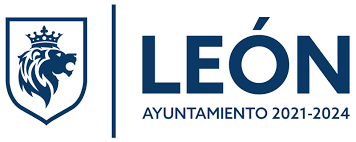 